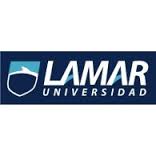 Gabriela Minette Márquez González Viernes 19/febrero/16TecnologíaPasos para hacer un correo2ºABEO4169PASOS PARA CREAR EL CORREO ELECTRONICO1. Abrir la páginawww.hotmail.com 2. Dar clic en el botón obtener registrarse3. llenar los datos correspondientes con lo que se te pide e3n lapagina4. Después te pide como quieres que séllame tu correo y teaparece si ya esta ese nombre o no si ya esta ese nombre y si yaesta debes poner otro nombre5.y te aparecen mas preguntas todas las debes correctamente 6. dar clic aceptar condiciones7. abrir la pagina Windows live msn para la confirmación de tucorreo electrónico